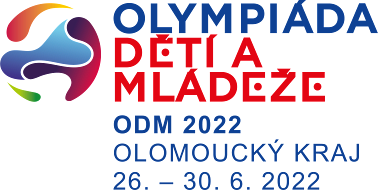 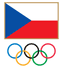 NOMINACE JIHOMORAVSKÉHO KRAJEÚterkem 17.5.2022 se uzavřela nominace na LODM v Olomouci. Ve čtvrtek 19.5.2022 dopoledne byla níže uvedena nominace schválena VV JmKAS a následně se všemi nutnými údaji odeslána na Jihomoravský kraj. Chápeme, že role náhradníka je nevděčná, nicméně prosíme náhradníky, aby byli připraveni nastoupit za příp. zraněné či nemocné atlety. Všem nominovaným i jejich trenérům gratulujeme a přejeme klidnou přípravu a skvělou reprezentaci Jihomoravského kraje na LODM.Za JmKAS:	Alena Nezdařilová	vedoucí výpravy, nominace dívekMartin Novák	nominace klukůMladší žákyněHájková Rozálie		AK Kuřim			800m		2:25,93Krejčí Barbora		Elite sport Boskovice	60m		8,10sKubová Linda		TJ Znojmo			dálka		504cmNavrátilová Stela		AC MS Brno			60m př.	9,61sRybová Kateřina		AK L. Daňka Blansko		60m		8,20sSkálová Natálie		JAC Brno			výška		156cm60m př.	10,69sWilksová Natália		AK Olymp Brno, spolek	800m		2:28,73dálka		478cm      NÁHRADNÍK: Derková Eliška	AHA VyškovMladší žáciDočekal Tomáš		Slavkov u Brna		800m		2:19,03Drobilič Lukáš		TJ Lokomotiva Břeclav	výška		182cmChládek Robin		TJ Lokomotiva Břeclav	výška		155cmKocman Matyáš		TJ Lokomotiva Břeclav	800m		2:17,09dálka		496cmKreidl Václav			AC MS Brno			60m př.	9,70sRežňák Matěj		TJ Lokomotiva Břeclav	oštěp		37,09mŠpička David			AK Kuřim			60m		8,03sdálka		513cm      NÁHRADNÍK: Dostál Dominik	Elite sport BoskoviceStarší žákyněBrožová Barbora		AC MS Brno			100m př.	15,10svýška		158cmKrálová Ema			AK Blansko Dvorská		dálka		524cmKuchyňková Karolína	AK Olymp Brno, spolek	dálka		520cmMwanyolo Emma		TJ Lokomotiva Břeclav	60m		8,14sNečasová Jitka		JAC Brno			výška		163cmRadvanová Kristýna		VSK UNI Brno		800m		2:25,52Seberová Aneta		AK Tišnov			100m př.	14,75s300m		41,79sStříbrská Aneta		SK Speed Brno		800m		2:24,24Tomanová Stela		Orel Vyškov			60m		8,21s300m		43,19s      NÁHRADNÍK: Hoždorová Veronika Slavkov u BrnaStarší žáciBřezovič Richard		TJ Lokomotiva Břeclav	koule 		13,72m								oštěp		57,86Dobčák Martin		BYAC Brno			1500m	4:28,31sHomola Vojtěch		TJ Lokomotiva Břeclav	výška		180cmKouřil Lukáš			AK Rosice			výška		185cm								dálka		619cmMerta Lukáš			BYAC Brno			oštěp		49,46mSlavíček Adam		BYAC Brno			60m		7,54s								dálka		576cmSlavík Jan			AC MS Brno			300m		39,02sSlezák Ondřej		Slavkov u Brna		300m		39,15sTotka Patrik			Břeclav			1500m	4:29,83NÁHRADNÍK: Štrouf Ondřej	VSK Univerzita BrnoTrenéřiNezdařilová Alena		AK Olymp Brno, spolek	vedoucí výpravy	Novák Martin		VSK Univerzita BrnoAndělová Kateřina		JAC/BYAC BrnoPláteník Petr			TJ Lokomotiva BřeclavDvořák Jan			AC Moravská Slavia BrnoNominace atletů jsou uvedeny abecedně.